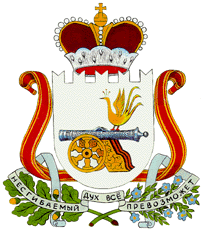 СОВЕТ ДЕПУТАТОВ  РОМОДАНОВСКОГО СЕЛЬСКОГО ПОСЕЛЕНИЯ ГЛИНКОВСКОГО РАЙОНА СМОЛЕНСКОЙ ОБЛАСТИР Е Ш Е Н И Еот 28  февраля 2019 г.                                             № 2О внесении изменений в решение СоветаДепутатов Ромодановского сельского поселенияГлинковского района Смоленской областиот  26.02.2018 г. № 10 «Об утвержденииПоложения о земельном налоге на территорииРомодановского  сельского поселенияГлинковского района Смоленской области».В соответствии с Налоговым кодексом Российской Федерации, Федеральным законом от 03.08.2018 года № 334-ФЗ   «О внесении изменений в статью 52 части первой ичасть вторую Налогового кодекса Российской Федерации», Уставом Ромодановского  сельского поселения  Глинковского района Смоленской области Совет депутатов Ромодановского  сельского поселенияРЕШИЛ:Внести в Положение о земельном налоге на территории Ромодановского сельского поселения Глинковского района Смоленской области, утвержденное Советом депутатов Ромодановского сельского поселения Глинковского района Смоленской области от 26.02.2018 г. № 10следующие изменения:1.1В ст.5 п. 1 слова «по состоянию на 1 января года, являющегося налоговым периодом» заменить словами «указанная в Едином государственном реестре недвижимости по состоянию на 1 января года, являющегося налоговым периодом, с учетом особенностей, предусмотренных законом; 1.2 В ст. 5 п. 5 п.п.3) дополнить словами «детей-инвалидов»;1.3 В ст.5 п.5 дополнить п.п.9)  9) физических лиц, соответствующих условиям, необходимым для назначения пенсии в соответствии с законодательством Российской Федерации, действовавшим на 31 декабря 2018 года.2. Настоящее решение подлежит официальному  опубликованию в газете "Глинковский вестник". 3. Решение вступает в силу не ранее чем по истечении одного месяца со дня его официального опубликования и распространяет своё действие на правоотношения, возникшие с 1 января 2018 годаГлава муниципального образованияРомодановского  сельского поселения		Глинковского района Смоленской области            М.А.Леонов